АННОТАЦИЯ к рабочей программе дисциплиныБЕЗОПАСНОСТЬ ЖИЗНЕДЕЯТЕЛЬНОСТИЦель дисциплины - формирование общепрофессиональных и профессиональных компетенций на основе изучаемого теоретического и практического материала.Место дисциплины в структуре образовательной программы. базовая часть обязательных дисциплин модуля «Основы медицинских знаний и здорового образа жизни (Б1.Б.02.03.) – 1 семестр.Основные разделы содержания.Введение в дисциплину, значение курса «БЖД», основные определения.Чрезвычайные ситуации природного, техногенного и экологического происхождения. Российская система чрезвычайных ситуаций (РСЧС).Организация и проведение работы в общеобразовательном учебном заведении по защите детей при чрезвычайных ситуациях.Опасности. Опасные и вредные факторы среды.Экстремальные ситуации криминогенного и социального характера.Правовые, нормативно-технические и организационные основы обеспечения безопасности жизнедеятельности.Гражданская оборонаПланируемые результаты освоения.ОК-9: Способность  использовать приемы  первой помощи, методы защиты в условиях чрезвычайных ситуаций.ОПК-1: Способностью учитывать общие, специфические закономерности, индивидуальные особенности психического и психофизиологического развития, особенности регуляции поведения и деятельности человека на различных возрастных ступенях.ОПК-12: - способностью использовать здоровьесберегающие технологии в профессиональной деятельности, учитывать риски и опасности социальной среды и образовательного пространства.Составитель: 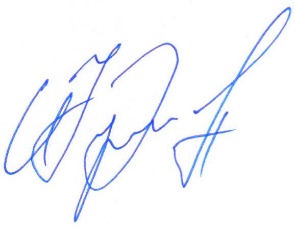 к.п.н., доцент кафедрыкоррекционной педагогики                                                       И.Ю. ЖуковинНаправление подготовки44.03.02  Психолого-педагогическое образованиеПрограмма «Психология и социальная педагогика»Общая трудоемкость изучения дисциплины2 з.е. / 72 час.